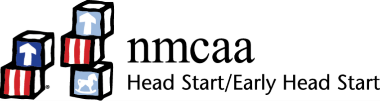 SundayMondayTuesdayWednesdayThursdayFridaySaturdayIdentify the first letter in your child’s name. Make the sound. Find other objects that start with the same letter. Pick a color and search your house with your child to find objects to match. Find objects in different sizes and talk about small, medium, large. Example: leaves, balls, socks. Use a string, pipe cleaner, or shoelace and have your child string round cereal on to it. Identify objects in books and ask your child to point to the objects. Talk about sounds or what the objects might do. Place safe items in a water bin and talk about which items sink and which float. Example: wooden spoon, heavy toy sponges.  Identify different shapes you see throughout the day with your child. 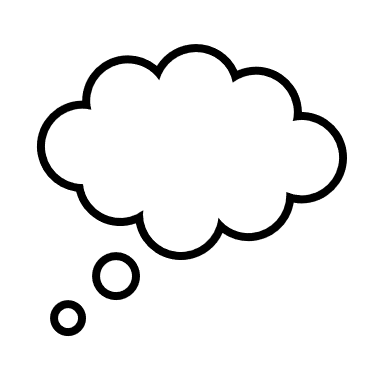 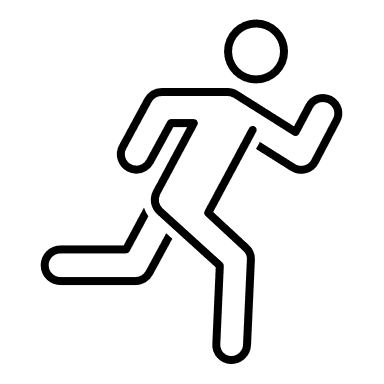 Pat Activity:  Matching GamePat Activity:  Finding ColorsPat Activity:  Size SortPat Activity:  BeadingPat Activity:  Word BookPat Activity:  Sticky Paper CollagePat Activity:  I Spy ___________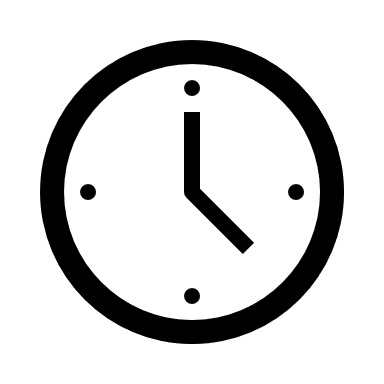 Estimated: 5 minutes___________Estimated:10 minutes___________Estimated:5 minutes___________Estimated:10 minutes___________Estimated:10 minutes___________Estimated:15 minutes___________Estimated:5 minutes